Ti Ti Tábor Hungarian Folk Camp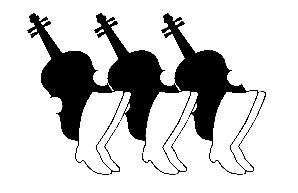 Group Discount Application 2019This discount will be given to dance or music groups who apply and meet the following criteria:The group must be a bona fide group that has been in existence for at least one performance year. Please provide documentation of this (i.e., website, flyers, facebook page, photos, etc…)Members of the group applying for the discount must have been members of the group for the most recent performance season.The application must include a minimum of 5 adult full-time program participants for dance or combination dance/music groups or a minimum of 3 adult full-time program participants for music groups. Discounts will be awarded on the following schedule:Groups of 5 will receive a 5% discount of full-time registration fees. Each additional participant increases the discount rate by 1% to a maximum of 20%. (e.g. 6 participants = 6% discount, 7 participants = 7% discount and so forth)Discounts may apply to Teen full time registration fees and Happy Camper full time registration fees if the minimum of 5 adult full-time program participants are met. Children’s registration fees are not eligible for the discount due to their already low fee.  Campers receiving other camp scholarships or work exchange are not eligible for the discount. Application and registrations received and paid in full by the Early Bird registration deadline of April 30, 2018 will have the discount applied to the Early Bird registration price. Applications and registrations received and paid in full after April 30, 2018 will have the discount applied to the regular full-time registration fees.  Once your application is approved our registrar will contact you regarding registration and payment. Name of Group: __________________________________________________________________  Location_________________________________________ Years in existence: ________________Type of music or dance: ____________________________________________________________Website: ______________________________________ (attach additional documentation if needed)Group ContactName: 								___________________________Address: 					__-						_City, State/Province: 										_Zip/Postal Code: 				 Phone: 				_______Email Address: 								____________________Names and program choice of group members applying for discount:P = Program participant, T = Teen, HC = Happy Camper____________________________________		P	T	HC____________________________________		P	T	HC____________________________________		P	T	HC____________________________________		P	T	HC____________________________________		P	T	HC____________________________________		P	T	HC____________________________________		P	T	HC____________________________________		P	T	HC____________________________________		P	T	HC____________________________________		P	T	HC____________________________________		P	T	HC____________________________________		P	T	HC____________________________________		P	T	HC____________________________________		P	T	HC____________________________________		P	T	HC____________________________________		P	T	HC____________________________________		P	T	HC____________________________________		P	T	HC____________________________________		P	T	HC____________________________________		P	T	HC